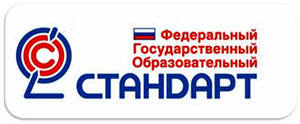 бюджетное дошкольное образовательное учреждение Сокольского муниципального округа «Детский сад общеразвивающего вида №33 «Звездочка»Выступление на тему:Влияние персонифицированной поддержки и методического сопровождения, как значимого фактора повышения квалификации и  профессионального роста  педагогов БДОУ СМО «Детский сад №33» в процессе подготовки детей к школе.Старший воспитатель БДОУ СМО «Детский сад №33»Петухова Ольга ВладимировнаГ. Сокол, 2023г. Актуальность.Одним из вопросов который наиболее актуален для педагогов, работающих с детьми старшего дошкольного возраста - является подготовка  детей к школе. На современном этапе  в городской среде  появляется множество вариативных учебных заведений: гимназии, лицеи, частные школы  - детские сады и другие. Где требования к подготовке детей к школе значительно  повышаются, а практика не успевает перестраиваться. Все это способствует появлению и широкому внедрению в практику различных форм подготовки детей к школьному обучению: увеличение количества репетиторов,  количества кружковых объединений, появление центров подготовки детей к школе, пришкольных курсов подготовки детей к  школе. Как показывает практика, существует противоречие, когда нередкими являются ситуации, где педагог, имеющий большой профессиональный потенциал, не владея навыками самоорганизации, не способен максимально раскрыться в своих профессиональных качествах и плодотворно организовать свою деятельность. Другой случай, когда молодой  педагог начинает свою профессиональную деятельность, и, так же, как и в первом случае - не может само реализоваться и раскрыть свой потенциал. Данные противоречия между уровнем подготовки ребенка к школе и реальной практикой порождает проблему: Как персонифицировано методически  грамотно поддержать и  помочь  продуктивно организовать  процесс подготовки ребенка к школе педагогу, повысить  квалификацию и способствовать  профессиональному росту  педагога? Именно поэтому тема нашего проекта:  Влияние персонифицированной поддержки и методического сопровождения, как значимого фактора повышения квалификации и  профессионального роста  педагогов БДОУ СМО «Детский сад №33» в процессе подготовки детей к школе.Новизна и практическая значимость  работы: заключается в выстраивании системы работы по данной теме:Разработка  анкетирования,  карты профессионального роста педагогов  (Приложение 3,4)Составление этапов работы  и направлений работы, планирования по данной теме, разработка консультаций, конспектов мероприятий.Цель: Повышение квалификации и профессионального роста педагогов БДОУ СМО «Детский сад №33» в процессе подготовки детей к школе.Задачи:Теоретически изучить и практически обосновать выбор темы.Изучить  уровень подготовки детей к школе.Изучить трудности и  ресурсы педагогов,  выявить затруднения педагогов  в процессе подготовки детей к школе.Разработать систему работы с педагогами:  персонифицированной поддержки и методического сопровождения, как значимого фактора повышения квалификации и  профессионального роста  педагогов в процессе подготовки детей к школе.Проанализировать влияние персонифицированной поддержки и методического сопровождения, как значимого фактора повышения квалификации и профессионального роста педагогов в процессе подготовки детей к школе.Сделать выводы, выявить динамику, подтвердить или опровергнуть выдвинутую гипотезу.Гипотеза работы: Персонифицированная поддержка и методическое сопровождение  - являются значимым фактором повышения квалификации и  профессионального роста  педагогов БДОУ СМО «Детский сад №33» и влияют на процесс подготовки детей к школе.Ожидаемые результаты:Повышение квалификации и профессионального роста педагогов.Анализ результатов готовности детей к школе: выявление динамики.Выстраивание системы работы по повышению квалификации и профессионального роста педагогов сада. Разработка мероприятий с педагогами ДООУчастие педагогов   в разнообразных конкурсах разного уровня, наличие дипломов, транслирование опыта педагогов.Ресурсное обеспечение: Основная общеобразовательная программа дошкольного образования бюджетного дошкольного образовательного учреждения Сокольского муниципального округа «Детский сад общеразвивающего вида № 33 «Звездочка» на 2021-2026Адаптированная основная программа  общеобразовательная программа для детей с тяжелыми нарушениями речи бюджетного дошкольного образовательного учреждения Сокольского муниципального  района «Детский сад общеразвивающего вида № 33 «Звездочка» на 2020-2022Адаптированная основная программа  общеобразовательная программа для детей с задержкой психического развития бюджетного дошкольного образовательного учреждения Сокольского муниципального района  «Детский сад общеразвивающего вида № 33 «Звездочка» на 2020-2022Детство: Примерная общеобразовательная программа дошкольного образования/Т.И.Бабаева, А.Г.Гогоберидзе, З.А. Михайлова и  др.-СПб.: Детство-Пресс, 2011План – программа педагогического процесса в детском саду: Методическое пособие для воспитателей детского сада/ изд.-Детство – Пресс,2006Локальные акты БДОУ СМО «Детский сад № 33» и другие документы.Вебинар «Система повышения профессионализма и квалификации педагогов» И.С.Клейман, 2021Толковый словарь С.И.Ожегова,2012Справочник руководителя образовательной организации, электронный журнал,2019Наставничество, как форма повышения профессионализма молодых педагогов, Осинцева Л.Б.Сроки выполнения:  сентябрь 2021- май 2022Этапы выполнения: 1 этап: констатирующий2 этап: основной3 этап: Контрольно - оценочныйСодержание работы:На констатирующем  этапе  с педагогами и детьми было проведено обследование (анализ образовательной и другой деятельности педагогов, лонгитюдное наблюдение и анкетирование по изучению трудностей и ресурсов) (Приложение 2). Мониторинг обследования детей  по всем областям. В результате выявлены дети, нуждающиеся в сопровождении, совместно с педагогами обговорены результаты обследования и составлен индивидуальный маршрут развития детей, нуждающихся в сопровождении. (Приложение 1)На основе результатов констатирующего этапа, в соответствии с темой  проекта была разработана и выстроена система работы: карта профессионального роста педагога ( Приложение 3), направления работы, разработаны планы самообразования педагогов, в годовом планировании прописана работа по профессиональному росту и развитию.Система работы включает в себя следующие направления:Разработка плана по самообразованию деятельности.Разработка  карты профессионального роста педагога под условия детского сада (Приложение 3)В течение года педагогам была спланирована и оказывалась персонифицированная поддержка и методическое сопровождение  в процессе подготовки детей к школе ( проведение планерок, педагогических советов, консультаций ( Приложение 4), мастер-классов, совместное составление конспектов мероприятий к методическому дню детского сада, разработка презентаций, совместная разработка интерактивных деловых игр для педагогов и детей, памятки, флешмобы, совместное участие в конкурсах, конференциях, совместная подготовка детей подготовительной группы к сдаче норм ГТО, лыжная подготовка, и.т.п) с целью повышения педагогического мастерства.( Приложение 5)Организовано кураторство участия педагогов в конкурсах, конференциях различного уровня.Распространение передового педагогического опыта, активное участие педагогов  на разных уровнях: всероссийском, региональном, муниципальном, уровне дошкольного учреждения в конкурсах педагогического мастерства, акциях, флешмобах, челенджах ( Публикации в разно уровневых изданиях Магистр, Совушка, публикации в газете «Сокольская правда» - методические разработки, выступления из опыта работы и др., дипломы педагогов -участников всероссийского, регионального и муниципального уровней, уровня ДОО)Планирование и проведение конкурсов внутри дошкольного учреждения: Лучшая предметно – пространственная среда – 2022, Лучший проект по разнообразным направлениям работы- 2020, 2021,2022  ( социально – коммуникативному, речевому, художественно – эстетическому, физкультурно – спортивному и.т.п.) Участие педагогов ДОО в качестве экспертов, конкурс «Зимние фантазии» ( Лучший зимний участок), и другие ( Приложение 7)Своевременное прохождение аттестации и курсовой подготовки повышения квалификации.( Приложение 6)Организация наставничества в ДООФормирование портфолио педагога.Для того, чтобы оценить эффективность работы,  мы перешли к контрольно – оценочному этапу. Цель данного этапа: сравнительный анализ результативности первого и третьего этапов. С помощью методических средств первого этапа: наблюдения, бесед, анкетирования и организованного мониторинга с детьми: наблюдается динамика повышения уровня развития у детей подготовительной к школе группы (на начало года у детей  присутствует низкий уровень в образовательных областях - 20% детей имеют низкий уровень, 75% средний уровень, 5% высокий . В конце 2022 года наблюдается значительная динамика 5% имеет низкий уровень ( ребенок с ЗПР),25% высокий уровень, остальные дети имеют средний уровень. Анализ системы работы с педагогами свидетельствует об эффективности работы по проекту  и показывает, что:  92% педагогов прошли аттестацию на первую и высшую педагогическую категорию. 16% аттестовались на высшую квалификационную категорию с 1 квалификационной категории. Педагоги являются активными участниками конкурсов педагогического мастерства: всероссийских, региональных, муниципальных, уровня ДОО. Активно участвуют в составлении положений конкурсов в ДОО, проявляют инициативу в качестве экспертов конкурсов ДОО, 1 педагог участвовал в «Педагоге года».Проводимые в системе мероприятия  способствовали повышению педагогического мастерства, проявлению активности и мотивации участвовать в разнообразных всероссийских конференциях, вебинарах, конкурсах, желанию транслировать опыт работы во время городских методических объединений, конкурсов ( 2021-2022г выступление из опыта работы на МО - 2 человека 16%, 3 чел стали участниками всероссийских конференций, 1 чел напечатан  опыт работы в журнале «Вестник педагогических искусств» №2, 2021г. 100% педагогов прошли курсы повышения квалификации. Педагоги – стажисты  становятся наставниками для вновь пришедшего педагога ( так в 2021г начала работу литературная гостиная - наставник воспитатель младшей группы, которая продолжает работу и по сей день, семейный клуб «Счастливы вместе» - наставник  воспитатель подготовительной группы).  В целом, исходя из анализа контрольно – оценочного этапа, можно сделать следующие выводы: По завершению выстраивания и внедрения системы работы по представленной теме, анализ показывает, что  у детей  наблюдается существенная динамика в развитии по всем образовательным областям. Персонифицированная поддержка и методическое сопровождение и анализ работы выявили  динамику педагогического мастерства, уровня квалификации и профессионального мастерства педагогов. Так педагоги самостоятельно составляют планы самообразования,  карты профессионального роста позволили  наглядно видеть динамику профессионального роста педагогов. Вырос уровень мотивации участия в разно уровневых конкурсах, 100% педагогов повысили уровень своей квалификации, прошли общеобразовательные курсы и про аттестовались. Педагоги стали активными участниками в разработке положений конкурсов ДОО, участниками творческой лаборатории, участниками в качестве экспертов. Педагоги участвуют в ДОО в качестве наставников для вновь пришедших педагогов, что  доказывает нашу гипотезу: персонифицированная поддержка и методическое сопровождение  - являются значимым фактором повышения квалификации и  профессионального роста  педагогов БДОУ СМО «Детский сад №33» в процессе подготовки детей к школе, что и требовалось доказать. Перспективы:1.Дальнейший анализ психолого – педагогической литературы по теме.2.Для глубокого анализа темы провести  математический анализ количественных результатов темы.3.Продолжать работу с педагогами над совершенствованием педагогического мастерства.4. Обобщить и распространить передовой педагогический опыт среди педагогов